FUNDACIÓN ALCÁZARColegio “Crl. Eleuterio Ramírez Molina”Área Extra Escolar 2021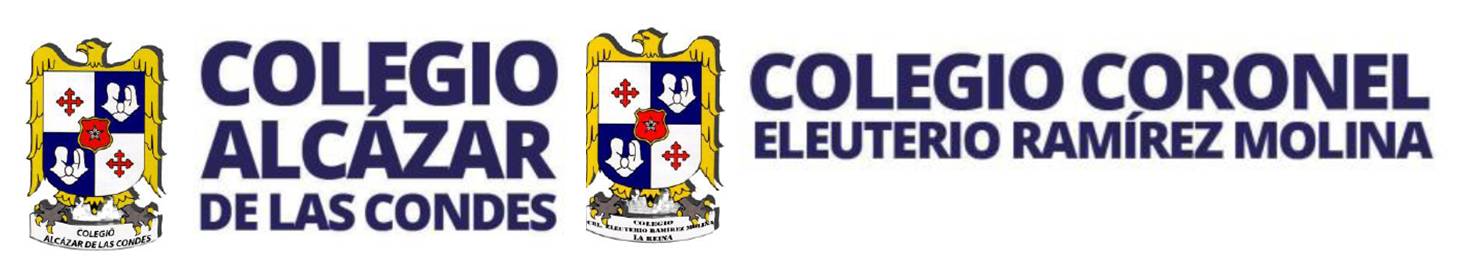 REF: AUTORIZACIÓN PARTICIPACIÓN TALLERES EXTRAESCOLARES A través de la presente, yo _________________________________________Rut n°____________________ declaro que mi hijo(a)___________________________________________Rut n° ______________ participará voluntariamente en el taller extraescolar de _________________________, de acuerdo con las indicaciones entregadas por el colegio en relación al funcionamiento del taller, y a las indicaciones entregadas por las autoridades de Educación y de Salud. Además, tomo conocimiento del reglamento del Área Extraescolar y las normas que allí se mencionan para el funcionamiento de los talleres. NOMBRE APODERADO: ____________________________ RUT APODERADO: __________________________________ TELÉFONO APODERADO: ____________________________ FIRMA APODERADO: ________________________________ SANTIAGO, 19 de marzo de 2021